Convegni partecipazione attiva/corsiPartecipazione orale (non presentatrice): Giovannini E, Gavelli S, Giorgetti A, Calcinari G, FIlipuzzi I, Pelletti G, Fais P, Pelotti S. “Incertezza nell’identificazione dei mezzi di produzione di ferite punta-taglio: studio sperimentale.” 45esimo Congresso della Società Italiana di Medicina Legale e delle Assicurazioni (SIMLA). Bari 26-28 Maggio 2022Partecipazione orale (non presentatrice): Grimaldi F, Bonasoni P, Pelletti G, Giorgetti A, Fais P, Pelotti S. “Incertezza nell’identificazione dei mezzi di produzione di ferite punta-taglio: studio sperimentale.” 45esimo Congresso della Società Italiana di Medicina Legale e delle Assicurazioni (SIMLA). Bari 26-28 Maggio 2022Partecipazione orale (presentatrice): Giorgetti A, Barone R, Pelletti G, Garagnani M, Pascali J, Haschimi B, Auwärter V. “Development and validation of a rapid LC‐MS/MS method for the detection of 182 novel psychoactive substances in whole blood.” 58esimo meeting annuale della Associazione Internazionale dei Tossicologi Forensi (TIAFT), Virtual TIAFT 1-3 Febbraio 2022 Poster (presentatrice): Giorgetti A, Giovannini E, Fiorentini C, Bini C, Pelltti G, Fais P, Pelorri S. “Human DNA contamination of evidentiary trace samples collected in the autopsy room: might COVID-19 cleaning procedures have an impact?” 21st European Forensic DNA Working Group Meeting. Nizza (Francia) 2—4 Novembre 2021Partecipazione orale (presentatrice): Giorgetti A, Giovannini E, FIlipuzzi I, Palazzo C, Pelotti S. “Vecchie e nuove storie di femminicidio a Bologna”. 44esimo Congresso della Società Italiana di Medicina Legale e delle Assicurazioni (SIMLA). Virtuale 18-19 Giugno 2021Partecipazione orale (non presentatrice). Giorgetti A, Bonci A, Orazietti V Pesaresi M, Giorgetti R, Tagliabracci A. “Morti con o morti per COVID-19. Elaborazione ed applicazione di un Significance Score”. 44esimo Congresso della Società Italiana di Medicina Legale e delle Assicurazioni (SIMLA). Virtuale 18-19 Giugno 2021 – Premio Osculati.Poster (corresponding): Iuvaro A, Giorgetti A, Giovannini E, Fiorentini C, Bini C, Pelletti G, Fais P, Pelotti S. “Contaminazione dei campioni genetici in corso di autopsia giudiziaria: impatto delle procedure di disinfezione da COVID-19.” 44esimo Congresso della Società Italiana di Medicina Legale e delle Assicurazioni (SIMLA). Virtuale 18-19 Giugno 2021Poster (corresponding): Giorgetti A, Anniballi L, Fontana C, Silvestri A, Fais P, Pelotti S. “La foto-documentazione delle lesività in corso di autopsia: confronto della resa di diversi apparecchi digitali.” 44esimo Congresso della Società Italiana di Medicina Legale e delle Assicurazioni (SIMLA). Virtuale 18-19 Giugno 2021Partecipazione orale (presentatrice): Giorgetti A, Viel G, De Matteis M, Gottardello F, Fassan M, Cappellesso R, Munari G, Cecchetto G, Montisci M. “MicroRNA analysis for the post-mortem diagnosis of malignant mesothelioma”. 98th Internationale Jahrestagung der Deutschen Gesellschaft für Rechtsmedizin, (Congresso Internazionale della Società Tedesca di Medicina Legale), Amburgo (Germania), 17-21 Settembre 2019Poster (presentatrice): Giorgetti A, Geisenberger D, Große Perdekamp M, Pollak S. “Approach and forensic issues in crossbow injuries: a case report and review of the current literature” 98th Internationale Jahrestagung der Deutschen Gesellschaft für Rechtsmedizin, (Congresso Internazionale della Società Tedesca di Medicina Legale), Amburgo (Germania), 17-21 Settembre 2019Poster (presentatrice): Giorgetti A, Mogler L, Haschimi B, Halter S, Franz F, Folker W, Fischmann S, Auwärter V “Detection and phase I metabolism of the 8-azaindole-derived synthetic cannabinoid 5F-AB-P7AICA including a preliminary pharmacokinetic evaluation” 57esimo meeting annual della Associazione Internazionale dei Tossicologi Forensi (TIAFT), Birmingham (UK), 02-06 Poster: Haschimi B, Mogler L, Halter S, Giorgetti A et al.  “Pharmacological evaluation and detection of the recently emerged synthetic cannabinoid 4F-MDMB-BINACA in ‘legal high’ specimens.” 57esimo meeting annual della Associazione Internazionale dei Tossicologi Forensi (TIAFT), Birmingham (UK), 02-06 Settembre 2019 Poster (presentatrice): Giorgetti A, Mogler L, Thoma V, Alt A, Rentsch D, Vogt S, Auwärter V. “The first cases of death involving the novel synthetic cannabinoid 5F-Cumyl-PEGACLONE” 57esimo meeting annual della Associazione Internazionale dei Tossicologi Forensi (TIAFT), Birmingham (UK), 02-06 Settembre 2019 Poster (presentatrice): Giorgetti A, Mogler L, Vogt S,  Auwärter V. “The first case of death related to the novel synthetic cannabinoid 5F-Cumyl-PEGACLONE” XXI Simposio della Società tedesca di Tossicologia e Chimica Forense (GTFCH), Mosbach (Baden, Germania), 11-13 Aprile 2019Poster (presentatrice): Giorgetti A, De Matteis M, Menozzi L, Roselli E, Giraudo C, Moschi S, Montisci M. “Un complesso caso di investimento e trascinamento di pedone” 43esimo Congresso della Società Italiana di Medicina Legale e delle Assicurazioni (SIMLA). Verona (Italia) 18-20 Settembre 2018Poster (presentatrice): Giorgetti A, Nalesso A, Cecchetto G, Viel G, Montisci M. “Two fatal intoxications by colchicine taken for saffron. Clinical, medico-legal and forensic toxicological implications” 24th Congress of the International Academy of Legal Medicine (IALM). Fukuoka (Japan), 5-8 June 2018Partecipazione passiva. FASE Advanced Workshop and and One-Day Symposium “Anthropology and Migration” Milano. 14-16 settembre 2017Poster (non presentatrice): Cirillo T, Giorgetti A, Nalesso A. “Unexpected death of a young polydrug abuser and deep web costumer” Convegno Intergruppi (Gruppo Tossicologi Forensi Italiani, Gruppo Italiano di Patologia Forense, Genetisti Forensi Italiani, Gruppo Italiano di Entomologia Forense, Gruppo Italiano Antropologi e Odontologi Forensi) Villasimius-Cagliari 28-30 Settembre 2017http://www.gipf.it/wp-content/uploads/2017/05/Programma-Villasimius26_09.pdfSegreteria Organizzativa XVII Convegno Nazionale Convegno Nazionale Gruppo Tossicologi Forensi Italiani (GTFI) Padova, 29-30 Maggio 2017e partecipazione orale (presentatrice): “Morti correlate ai nuovi derivati del fentanyl”.http://www.gtfi.it/wp-content/uploads/2017/05/brochure-convegno-gtfi.pdf Scrittura Vademecum Omicidio e Lesioni Personali Stradali. Accertamenti medico legali & tossicologico forensi ex art. 589-bic C.P., art 590-bis C.P. Fondazione Scuola di Sanità Pubblica. Padova, 2018ALLEGATI▪	Reference Letter - University of Hertfordshire – Prof. F. Schifano▪	Reference Letter – University of Freiburg – Prof. S. PollakINFORMAZIONI PERSONALIARIANNA GIORGETTI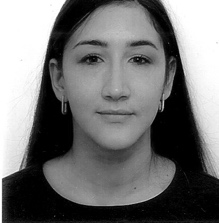 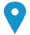 Via Irnerio 49, Bologna, Italy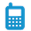 +39 348 0449336        ari.giorgetti@gmail.com; 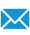 arianna.giorgetti@unibo.it       arianna.giorgetti2@studio.unibo.itSesso Donna | Data di nascita 23/06/1990 | Nazionalità Italiana ESPERIENZA PROFESSIONALE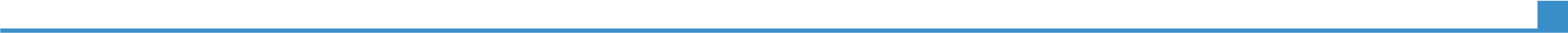 Luglio 2022Lezione di Medicina legale: peculiarità in Cure Palliative PediatricheMaster Integrato di I e II livello in Cure Palliative Pediatriche, Università Alma Mater Studiorum di Bologna (Bologna, Italia)2021-2022Docenza di:- Patologia forense traumatologia (8 ore) al I anno della Scuola di Specializzazione in Medicina Legale- Medicina Legale e etica Professionale (2 CFU, 24 ore) corso integrato di Scienze del Management Sanitario e Medicina Legale per il corso di laurea in Dietistica;- Bioetica (2 CFU, 24 ore) corso integrato di Prevenzione ed Educazione Sanitaria per il corso di laurea in Ostetricia;- Etica medica (1 CFU, 8 ore) corso integrato di Legal, Forensic, Occupational Medicine, and Medical Ethics per il corso di laurea magistrale a ciclo unico in Medicine and Surgery (in inglese)Dipartimento di Scienze Mediche e Chirurgiche (DIMEC) di Bologna - Università Alma Mater Studiorum di Bologna (Bologna, Italia)17 Maggio 2021Inizio lavoro di Ricercatore a tempo determinato di tipo A (junior)Settore MED/43 Dipartimento di Scienze Mediche e Chirurgiche (DIMEC) di Bologna - Università Alma Mater Studiorum di Bologna (Bologna, Italia)2020-2021Lavoro come libero professionista in ambito di patologia forense e necroscopicaSede di Medicina Legale del DIMEC di Bologna - Università Alma Mater Studiorum di Bologna (Bologna, Italia)Procura di Bologna, Rimini e Forlì2016Tirocinio formativo professionale presso Liberi Professionisti in Medicina Legale(Rimini e Ancona, Italia)Settore Salute Pubblica 2013-2014Collaborazione Part-timeUniversità Politecnica delle Marche, Medicina e Chirurgia (Ancona, Italia)Settore Salute Pubblica ISTRUZIONE E FORMAZIONE10.01.2022-15.04.2022Vincitore Bando Marco Polo, Progetto “Novel Psychoactive substances drom the determination of urinary biomarkers to the evaluation of forensic cases”Laboratorio di Tossicologia ForenseUniversità-Ospedale di Friburgo (Friburgo, Germania)1 Novembre 2020Inizio Dottorato di ricerca in Scienze Mediche Generali e Scienze dei ServiziDipartimento di Scienze Mediche e Chirurgiche (DIMEC) di Bologna di Bologna - Università Alma Mater Studiorum di Bologna (Bologna, Italia)3 Novembre 2020Diploma di Specializzazione in Medicina LegaleTesi in inglese:  Toxicological-forensic characterization of synthetic cannabinoids and novel psychoactive substancesUniversità di Modena e Reggio Emilia (Bologna, Italia), con frequenza presso Università Alma Mater Studiorum di Bologna (Bologna, Italia)110 e lode/1101 Novembre 2018 – 1 Novembre 2019Periodo di formazione all’estero ed internato in Patologia e Tossicologia Forense, Istituto di Medicina LegaleUniversità-Ospedale di Friburgo (Friburgo, Germania)25 Agosto 2016 – 1 Novembre 2018Marzo-Maggio 2016Iscrizione e frequenza Scuola di Specializzazione in Medicina LegaleUniversità degli studi di Padova (Padova, Italia)Frequenza volontaria Reparto di Medicina-LegaleUniversità Politecnica delle Marche, Medicina e Chirurgia (Ancona, Italia)2 Febbraio 2016Diploma di AbilitazioneUniversità Politecnica delle Marche, Medicina e Chirurgia (Ancona, Italia)25 Luglio 2015Laurea in Medicina e ChirurgiaUniversità Politecnica delle Marche, Medicina e Chirurgia (Ancona, Italia)Tesi di laurea in Neuroimaging.Attività di tirocinio: reparti di Neurologia e NeuroradiologiaMedia ponderata 29.8110 e lode/110 ed  encomio della commissioneLuglio-Agosto 2013Internato ed esperienza di ricerca presso l’Unità di Ricerca in Psicofarmacologia, Droghe di abuso e Nuove Sostanze psicoattiveProf. F. Schifano, Prof. J Corkery - University of Hertfordshire, School of Life and Medical Sciences (Hatfield, Herts,UK) Internato ed esperienza di ricerca presso l’Unità di Ricerca in Psicofarmacologia, Droghe di abuso e Nuove Sostanze psicoattiveProf. F. Schifano, Prof. J Corkery - University of Hertfordshire, School of Life and Medical Sciences (Hatfield, Herts,UK) 2009Diploma di scuole medie superiori100/1002009Liceo classico (Liceo Rinaldini, Ancona, Italia)Liceo classico (Liceo Rinaldini, Ancona, Italia)Lingua madreItalianoItalianoItalianoItalianoItalianoAltre lingueCOMPRENSIONE COMPRENSIONE LINGUA ORALE LINGUA ORALE LINGUA SCRITTA Altre lingueAscolto Lettura Interazione orale Produzione orale IngleseC1C1C1C1C1TedescoB2*B2*B2*B2*B2*Livelli: A1/A2: Utente base  -  B1/B2: Utente intermedio  -  C1/C2: Utente avanzato Quadro Comune Europeo di Riferimento delle Lingue* Certificazione TELCLivelli: A1/A2: Utente base  -  B1/B2: Utente intermedio  -  C1/C2: Utente avanzato Quadro Comune Europeo di Riferimento delle Lingue* Certificazione TELCLivelli: A1/A2: Utente base  -  B1/B2: Utente intermedio  -  C1/C2: Utente avanzato Quadro Comune Europeo di Riferimento delle Lingue* Certificazione TELCLivelli: A1/A2: Utente base  -  B1/B2: Utente intermedio  -  C1/C2: Utente avanzato Quadro Comune Europeo di Riferimento delle Lingue* Certificazione TELCLivelli: A1/A2: Utente base  -  B1/B2: Utente intermedio  -  C1/C2: Utente avanzato Quadro Comune Europeo di Riferimento delle Lingue* Certificazione TELCCompetenze comunicative – organizzative/gestionaliAltre competenzeBuone capacità di comunicazione e gestionali (esperienza nel Direttivo dell’Associazione Studentesca “Gulliver”)Rappresentante degli Studenti 2016-2018 all’Università di PadovaCompetenza digitaleOttima padronanza degli strumenti della suite per ufficio (elaboratore di testi, foglio elettronico, software di presentazione - Microsoft Office™, incluso Excel)Ottima padronanza di Software Statistici (GraphPad Prism, con elaborazione di curve di calibrazioni, curve ROC, assay di legame recettoriale competitivo, nonché SPSS)Esperienza nell’utilizzo di software MatLabEsperienza nell’utilizzo di sistemi Latex Ottima padronanza dei programmi per l’elaborazione digitale delle immagini  (Photoshop, Adobe Indesign)Uso di software di Radiologia e Radiologia Forense (Osirix)Patente di guidaBULTERIORI INFORMAZIONIPubblicazioniBini C, Giorgetti A, et al. Technical note: Human DNA contamination of post-mortem examination facilities. Impact of COVID-19 cleaning procedures. J Forensic Sci (in press) et al.Giorgetti A, Busardò FP, Giorgetti R. Toxicological Characterization of GHB as a Performance-Enhancing Drug. Front Psychiatry. 2022 Apr 18;13:846983. doi: 10.3389/fpsyt.2022.846983. IF: 5.435 Q2Giorgetti A, Fais P, Giovannini E, Palazzo C, Filipuzzi I, Pelletti G, Pelotti S. A 70-year study of femicides at the Forensic Medicine department, University of Bologna (Italy). Forensic Sci Int. 2022 Apr;333:111210. doi: 10.1016/j.forsciint.2022.111210 IF: 2.676 Q2Basile G, Avato FM, Passeri A, Accetta R, Amadei F, Giorgetti A, Castoldi D, Fozzato S. Atrophic pseudarthrosis of humeral diaphyseal fractures: medico-legal implications and methodological analysis of the evaluation. Acta Biomed. 2022 Jul 1;93(3):e2022176. doi: 10.23750/abm.v93i3.12733Basile G, Ghezzi M, Rinaldi LF, Brioschi C, Passeri A, Giorgetti A, Marone EM. Spinal cord ischemia complicating treatment of abdominal aortic aneurysms: a legal overview. Acta Biomed. 2022 Jun 29;93(S1):e2022181. doi: 10.23750/abm.v93iS1.12763Basile G, Accetta R, Marinelli S, D’Ambrosi R, Petrucci QA, Giorgetti A, Nuara A, Zaami S, Fozzato S.  Traumatology: adoption of the Sm@rtEven application for the remote evaluation of patients and possible medico-legal implications. J Clin Med. 2022;11(13):3644.  https://doi.org/10.3390/jcm11133644 IF: 4.964 Q2Giorgetti A, Pelletti G, Fais P, Giovannini E, Barone R, Pelotti S, Pascali JP. The use of fly artifacts in a crime scene: Is there any application for forensic toxicology? J Forensic Sci. 2022 Mar;67(2):749-755. doi: 10.1111/1556-4029.14930  IF: 1.717 Q3Mazzotti MC, Fais P, Amadasi A, Pelletti G, Giovannini E, Giorgetti A, Pelotti S. When the Hidden Issue of Elder Abuse Leads to Death: Do Not Neglect Elder Neglect. Am J Forensic Med Pathol. 2022 Mar 1;43(1):60-65. doi: 10.1097/PAF.0000000000000700  IF: 1.717 Q3Giorgetti A, Barone R, Pelletti G, Garagnani M, Pascali J, Haschimi B, Auwärter V. Development and validation of a rapid LC-MS/MS method for the detection of 182 novel psychoactive substances in whole blood. Drug Test Anal. 2022 Feb;14(2):202-223. doi: 10.1002/dta.3170  IF: 3.234 Q2/3Pelletti G, Martini D, Ingrà L, Mazzotti MC, Giorgetti A, Falconi M, Fais P. Morphological characterization using scanning electron microscopy of fly artifacts deposited by Calliphora vomitoria (Diptera: Calliphoridae) on household materials. Int J Legal Med. 2022 Jan;136(1):357-364. doi: 10.1007/s00414-021-02634-8 IF 2.791 Q1Giorgetti A, Sommer MJ, Wilde M, Perdekamp MG, Auwärter V. A case of fatal multidrug intoxication involving flualprazolam: distribution in body fluids and solid tissues. Forensic Toxicol. 2022;40(1):180-188 IF: 2.541  Q4Carano F, Teti G, Ruggeri A, Chiarini F, Giorgetti A, Mazzotti MC, Fais P, Falconi M. Assessment of the structural and functional characteristics of human mesenchymal stem cells associated with a prolonged exposure of morphine. Sci Rep. 2021 Sep 28;11(1):19248. doi: 10.1038/s41598-021-98682-6 IF: 4.996 Q2Bini C, Giorgetti A, Iuvaro A, Giovannini E, Gianfreda D, Pelletti G, Pelotti S. A DNA-based method for distinction of fly artifacts from human bloodstains. Int J Legal Med. 2021 Nov;135(6):2155-2161. doi: 10.1007/s00414-021-02643-7 IF: 2.791 Q1Giorgetti A, Cecchetto G, Giraudo C, Quaia E, Viero A, Viel G, Montisci M. Reconstruction of the dynamic in a fatal traffic accident with prolonged dragging of the victim. Leg Med (Tokyo). 2021 Nov;53:101963. doi: 10.1016/j.legalmed.2021.101963 IF 2.017 Q3Giorgetti A, Natanti A, Giorgetti R, Buscemi L. Long-lasting agony and failure to provide assistance in a case of mixed methadone-prescription drugs acute intoxication. Leg Med (Tokyo). 2021 Sep;52:101911. doi: 10.1016/j.legalmed.2021.101911  IF 2.017 Q3Giovannini E, Giorgetti A, Pelletti G, Giusti A, Garagnani M, Pascali JP, Pelotti S, Fais P. Importance of dashboard camera (Dash Cam) analysis in fatal vehicle-pedestrian crash reconstruction. Forensic Sci Med Pathol. 2021 Sep;17(3):379-387. doi: 10.1007/s12024-021-00382-0. IF 2.456 Q3Piva E*, Giorgetti A*, Ioime P, Morini L, Freni F, Faro FL, Pirani F, Montisci M, Fais P, Pascali JP. Hair determination of per- and polyfluoroalkyl substances (PFAS) in the Italian population.  *=equally contributed as first author. Toxicology. 2021 Jun 30;458:152849. doi: 10.1016/j.tox.2021.152849 IF: 4.571 Q2Pelletti G, Barone R, Giorgetti A, Garagnani M, Rossi F, Fais P, Pelotti S. "Light cannabis" consumption in a sample of young adults: Preliminary pharmacokinetic data and psychomotor impairment evaluation. Forensic Sci Int. 2021 May 2;323:110822. doi: 10.1016/j.forsciint.2021.110822  IF: 2.676 Q2Giorgetti A, Pascali JP, Fais P, Pelletti G, Gabbin A, Franchetti G, Cecchetto G, Viel G. Molecular Mechanisms of Action of Novel Psychoactive Substances (NPS). A New Threat for Young Drug Users with Forensic-Toxicological Implications. Life (Basel). 2021 May 14;11(5):440. doi: 10.3390/life11050440 IF 3.251 Q2Giorgetti A, Pascali J, Montisci M, Amico I, Bonvicini B, Fais P, Viero A, Giorgetti R, Cecchetto G, Viel G. The Role of Risk or Contributory Death Factors in Methadone-Related Fatalities: A Review and Pooled Analysis. Metabolites. 2021 Mar 22;11(3):189. doi: 10.3390/metabo11030189. IF 5.581 Q2Giorgetti A, Orazietti V, Busarò FP, Pirani F, Giorgetti R. Died with or Died of? Development and Testing of a SARS CoV-2 Significance Score to Assess the Role of COVID-19 in the Deaths of Affected Patients. Diagnostics 2021;11(2):190. doi: 10.3390/diagnostics11020190  IF: 3.992 Q2Montanari E, Giorgetti R, Busardò FP, Giorgetti A, Tagliabracci A, Alessandrini F. Suitability of miRNA assessment in postmortem interval estimation. Eur Rev Med Pharmacol Sci. 2021 Feb;25(4):1774-1787. doi: 10.26355/eurrev_202102_25069 IF 3.784 Q2Palazzo C, Pelletti G, Fais P, Giorgetti A, Boscolo-Berto R, Gaudio RM, Pirani F, Tagliabracci A, Pelotti S. Application of aquatic decomposition scores for the determination of the Post Mortem Submersion Interval on human bodies recovered from the Northern Adriatic Sea. Forensic Sci Int. 2021 Jan;318:110599. doi: 10.1016/j.forsciint.2020.110599  IF: 2.676 Q2De Matteis M*, Giorgetti A*, Viel G, Giraudo C, Terranova C, Lupi A, Fais P, Puggioni A, Cecchetto G, Montisci M. Homicide and concealment of the corpse. Autopsy case series and review of the literature. *=equally contributed as first author.  Int J Legal Med. 2021 Jan;135(1):193-205. doi: 10.1007/s00414-020-02313-0 IF: 2.791 Q1Giorgetti A, Pelletti G, Barone R, Garagnani M, Rossi F, Guadagnini G, Fais P, Pelotti S. Deaths related to nitrogen inhalation: Analytical challenges. Forensic Sci Int. 2020 Dec;317:110548. doi: 10.1016/j.forsciint.2020.110548  IF: 2.676 Q2Hashimi B, Giorgetti A, Mogler L, Zsigmond Nagy T, Kramer S, Halter S, Boros S, Dobos A, Hidvegi A, Auwärter V. The novel psychoactive substance Cumyl-CH-MEGACLONE: Human phase-I metabolism, basic pharmacological characterization, and comparison to other synthetic cannabinoid receptor agonists with a γ-carboline-1-one core.  J Anal Toxicol. 2020 Jun 8:bkaa065. doi: 10.1093/jat/bkaa065. IF 3.367 Q2Giorgetti A, Mogler L., Halter S, Haschimi B, Alt A, Rentsch D, Schmidt B, Thoma V, Vogt S, Auwärter V. Four cases of death involving the novel synthetic cannabinoid 5F-Cumyl-PEGACLONE. Forensic Toxicol 2020;38:414-326. https://doi.org/10.1007/s11419-019-00514-w IF 4.096 Q2Giraudo C, Montisci M, Giorgetti A, Martinuzzo L, Bisceglia M, Moschi S, Fais P, Weber M, Quaia E, Viel G, Cecchetto G. Intra-class and inter-class tool discrimination through micro-CT analysis of false starts on bone. Int J Legal Med. 2020 May;134(3):1023-1032. doi: 10.1007/s00414-019-02157-3. Epub 2019 Sep 14.  IF: 2.686 Q1Geisenberger D, Giorgetti A, Glardon M, Große Perdekamp M, Pollak S, Pircher R. The punched-out tissue complex (skin-bone "imprimatum") in shots from captive-bolt guns: does it act as a secondary projectile? Int J Legal Med. 2020 May;134(3):1095-1102. doi: 10.1007/s00414-020-02262-8. Epub 2020 Feb 14.  IF: 2.686  Q1Centola C, Tagliabue M, Spoto A, Palpacelli M, Giorgetti A, Giorgetti R, Vidotto G. Enhancement of unsafe behaviors in simulated moped-riding performance under the influence of low dose of alcohol. Accid Anal Prev. 2020 Mar;136:105409. doi: 10.1016/j.aap.2019.105409. IF: 4.993 Q1Giovannini E, Giorgetti A, Pelotti S. Domestic violence in the era of COVID-19 pandemic: A national and international analysis. Riv Italiana Medicina Legale. 2020;901-914.Giorgetti A, Busardò FP, Tittarelli R, Auwärter V, Giorgetti R. Post-mortem Toxicology: A Systematic Review of Death Cases Involving Synthetic Cannabinoid Receptor Agonists. Front Psychiatry. 2020 May 25;11:464. doi: 10.3389/fpsyt.2020.00464 IF: 4.157 Q2Giorgetti A, Perdekamp MG, Mierdel K, Thoma V, Pollak S, Geisenberger D. Arrow entrance wounds with blackened margins simulating bullet wipe. Int J Legal Med. 2020 Jan;134(1):283-294. doi: 10.1007/s00414-019-02191-1. IF: 2.686  Q1Giorgetti A, Mogler L, Haschimi B, Halter S, Franz F, Westphal F, Fischmann S, Riedel J, Pütz M, Auwärter V. Detection and phase I metabolism of the 7-azaindole-derived synthetic cannabinoid 5F-AB-P7AICA including a preliminary pharmacokinetic evaluation. Drug Test Anal. 2020 Jan;12(1):78-91. doi: 10.1002/dta.2692. Epub 2019 Oct 23.  IF: 3.345 Q2/3Haschimi B, Mogler L, Halter S, Giorgetti A, Schwarze B, Westphal F, Fischmann S, Auwärter V. Detection of the recently emerged synthetic cannabinoid 4F-MDMB-BINACA in "legal high" products and human urine specimens. Drug Test Anal. 2019 Sep;11(9):1377-1386. doi: 10.1002/dta.2666. Epub 2019 Jul 18.  IF: 2.903 Q2/3Giorgetti A, Nalesso A, Cecchetto G, Pizzi M, Rugge M, Viel G, Montisci M. Two fatal intoxications by colchicine taken for saffron. Clinical, medico-legal and forensic toxicological implications.  Leg Med (Tokyo). 2019 May;38:64-68. doi: 10.1016/j.legalmed.2019.04.003. IF: 1.195 Q3Giorgetti A, Giraudo C, Viero A, Bisceglia M, Lupi A, Fais P, Quaia E, Montisci M, Cecchetto G, Viel G. Radiological investigation of gunshot wounds: a systematic review of published evidence. Int J Leg Med. 2019 Jul;133(4):1149-1158. doi: 10.1007/s00414-019-02071-8. IF: 2.222 Q1Centola C, Giorgetti A, Zaami S, Giorgetti R. Effects of GHB On Psychomotor and Driving Performance. Curr Drug Metab. 2018;19(13):1065-1072. doi: 10.2174/1389200219666180124113802 IF: 2.277 Q3Giorgetti A, Centola C, Giorgetti R. Fentanyl novel derivative-related deaths. Hum Psychopharmacol. 2017 May;32(3). doi: 10.1002/hup.2605. IF 2.806 Q3Giorgetti R, di Muzio M, Giorgetti A, Girolami D, Borgia L, Tagliabracci A. Flutamide-induced hepatotoxicity: ethical and scientific issues. Eur Rev Med Pharmacol Sci. 2017 Mar;21(1 Suppl):69-77. Orsolini L, Francesconi G, Papanti D, Giorgetti A, Schifano F. Profiling online recreational/prescription drugs' customers and overview of drug vending virtual marketplaces. Hum Psychopharmacol. 2015 Jul;30(4):302-18. doi: 10.1002/hup.2466. IF 2.440 Q2Tesi e tutoraggio2020-2021. Correlatrice Dott.ssa Matilde Marra. Tesi di Laurea in Medicina e Chirurgia. Analisi del femminicidio nella casistica medico-legale di Bologna e provincia dal 1950 al 2019. Tesi in Medicina Legale . Università di Bologna2020-2021.  Correlatrice Dott. Simone Paltrinieri.  Tesi di Laurea in Medicina e Chirurgia L’autopsia giudiziaria e le esigenze della genetica forense in tema di contaminazione: studio sperimentale condotto nella sala settoria dell’Università di Bologna. Tesi in Medicina Legale  Università di Bologna 2019-2020. Correlatrice Dott. Carlo Sereni Lucarelli.  Tesi di Laurea in Medicina e Chirurgia Sviluppo e Validazione di un metodo cromatografico per l’analisi delle nuove sostanze psicoattive (NPS) di interesse medico-legale.   Tesi in Medicina Legale . Università di Bologna2018-2019. Correlatrice Dott.ssa Ilaria Fanton.  Tesi di Laurea in Medicina e Chirurgia. Tesi in Medicina Legale. Università di Padova2021-2022 and 2022-2023 Tutor individuale nella Scuola di Specializzazione in Medicina Legale, Università di Bologna: Dott.ssa Ilenia Filipuzzi, Dott.ssa Laura Anniballi, Dott.ssa Camilla FontanaATTIVITà istituzionaleCommissario test di ammissione Medicine and Surgery, Alma Mater Studiorum Università di Bologna) - 2022Commissario test di ammissione Medicina e Chirurgia, Alma Mater Studiorum Università di Bologna) - 2021Membro della Commissione del concorso per il reclutamento di un borsista di studio presso l’Alma Mater Studiorum -Università di Bologna (borsa di studio  dal titolo  "Analisi  genomiche  e  biocomputazionali  di  snp-chip  e  genomi  completi  per  lo studio  della morte  cardiaca improvvisa" nell’ambito del progetto di ricerca dal titolo “Verso la terapia personalizzata: approccio diagnostico farmacogenetico alle reazioni avverse al farmaco” BandoRep.  n.  8567/2021  Prot.  n.  317935 del 20/12/2021,  presso  il  Dipartimento  di  Scienze Mediche e Chirurgiche dell’Alma Mater Studiorum Università di Bologna) Membro e Segretario della Commissione del concorso per il reclutamento di un borsista di ricerca presso l’Alma Mater Studiorum-Università  di  Bologna relativa al progetto: "Analisi  mediante  allele-specific  oligonucleotide  probe  real-time  SNPs genotyping (ASO) del genotipo CYP2D6 nei casi di morte improvvisa" Rif.: Prot. n. 286475 del 09/11/2021 – Rep. n. 7390/2021 tenutasi il 13/12/2021Convegni organizzati Organizing secretary XVII National Conference Italian Group of Forensic Toxicologists o Gruppo Tossicologi Forensi Italiani (GTFI)  Padova, 29-30 May 2017 and oral participation (presenter and first name): “Fentanyl novel derivative-related deaths.”http://www.gtfi.it/wp-content/uploads/2017/05/brochure-convegno-gtfi.pdfPREMIOsculati Award for the Oral Participation: Giorgetti A, Bonci A, Orazietti V Pesaresi M, Giorgetti R, Tagliabracci A. “Morti con o morti per COVID-19. Elaborazione ed applicazione di un Significance Score”. 44th Congress of the Italian Society Legal Medicine and Insurance (SIMLA). Virtual 18-19 June 2021 – 